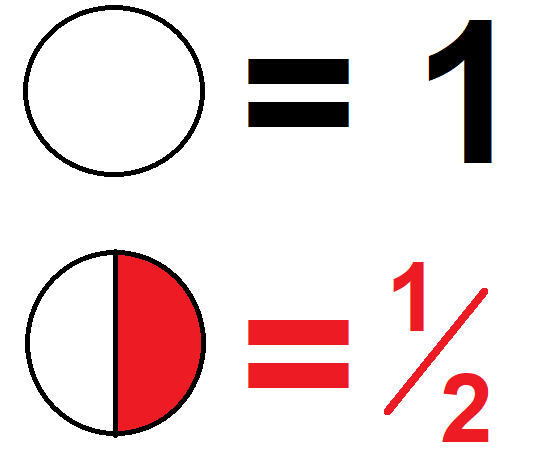 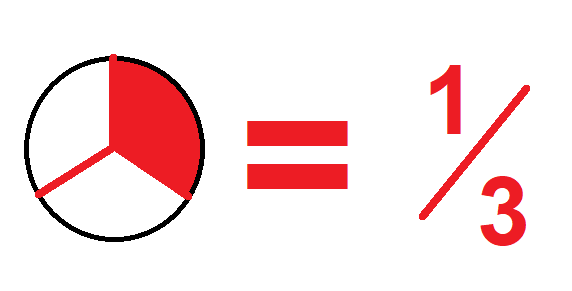 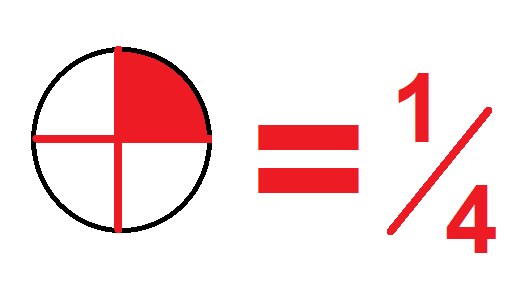 ½ + ½ = = 1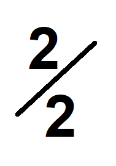 ⅓ + ⅓ = ⅔⅓ + ⅓ + ⅓ =  = 1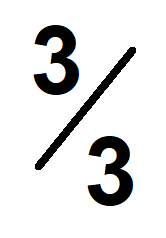 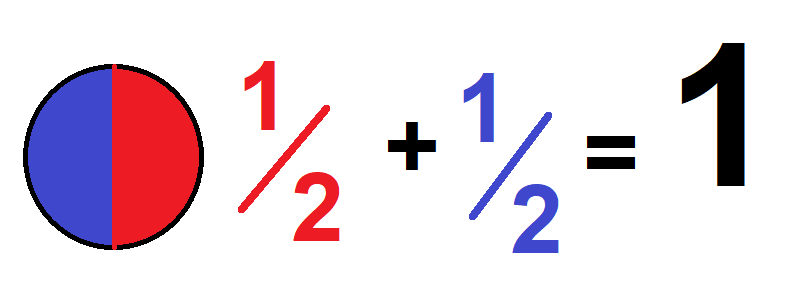 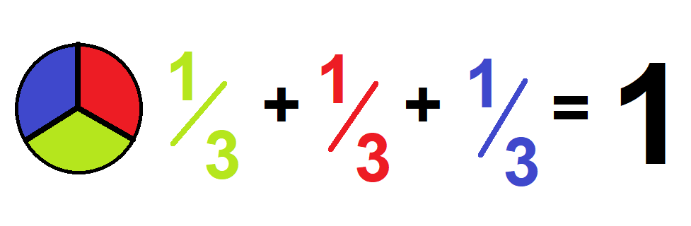 a + b = a+b
c    c       c 2 + 3 = 2+3 = 58    8       8      85 – 3 = 5-3 = 2 = 1
8    8      8      8    4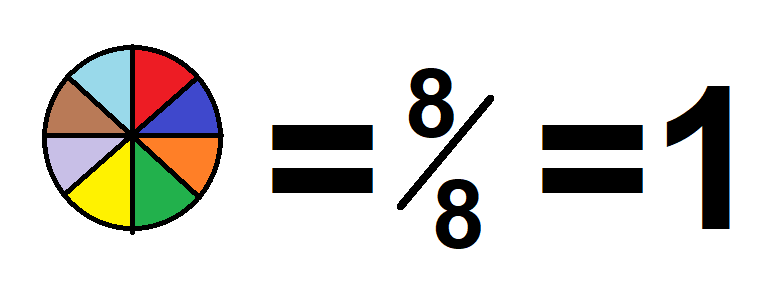 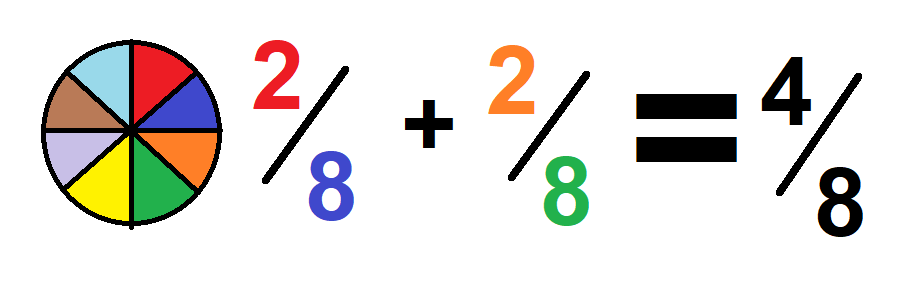 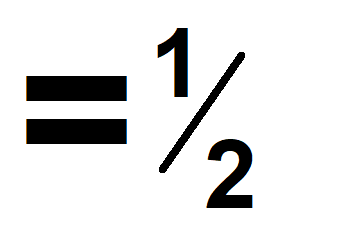 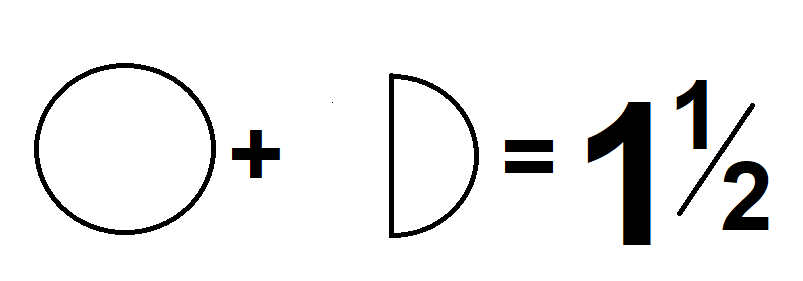 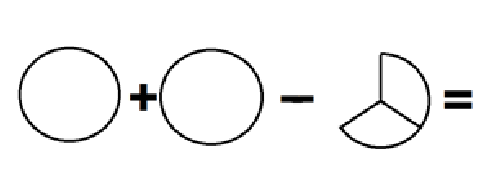 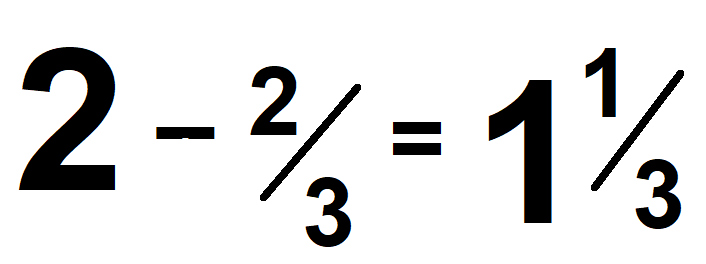 